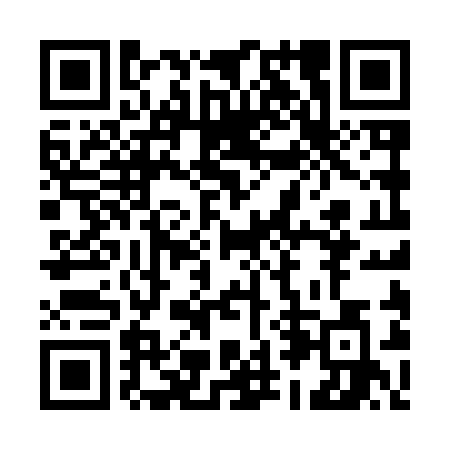 Ramadan times for Aptynty, PolandMon 11 Mar 2024 - Wed 10 Apr 2024High Latitude Method: Angle Based RulePrayer Calculation Method: Muslim World LeagueAsar Calculation Method: HanafiPrayer times provided by https://www.salahtimes.comDateDayFajrSuhurSunriseDhuhrAsrIftarMaghribIsha11Mon3:593:595:5911:453:335:325:327:2412Tue3:573:575:5611:443:345:345:347:2613Wed3:543:545:5411:443:365:365:367:2814Thu3:513:515:5111:443:385:385:387:3115Fri3:483:485:4911:443:395:395:397:3316Sat3:463:465:4611:433:415:415:417:3517Sun3:433:435:4411:433:425:435:437:3718Mon3:403:405:4111:433:445:455:457:3919Tue3:373:375:3911:423:455:475:477:4220Wed3:343:345:3611:423:475:495:497:4421Thu3:313:315:3411:423:485:515:517:4622Fri3:283:285:3111:423:505:535:537:4823Sat3:253:255:2911:413:515:555:557:5124Sun3:223:225:2611:413:535:575:577:5325Mon3:193:195:2411:413:545:595:597:5526Tue3:163:165:2111:403:566:006:007:5827Wed3:133:135:1911:403:576:026:028:0028Thu3:103:105:1611:403:596:046:048:0329Fri3:073:075:1411:394:006:066:068:0530Sat3:043:045:1111:394:016:086:088:0731Sun4:014:016:0912:395:037:107:109:101Mon3:583:586:0612:395:047:127:129:132Tue3:543:546:0412:385:067:147:149:153Wed3:513:516:0112:385:077:167:169:184Thu3:483:485:5912:385:087:177:179:205Fri3:453:455:5712:375:107:197:199:236Sat3:413:415:5412:375:117:217:219:267Sun3:383:385:5212:375:127:237:239:288Mon3:343:345:4912:375:147:257:259:319Tue3:313:315:4712:365:157:277:279:3410Wed3:273:275:4412:365:167:297:299:37